Festive 5k or 10k Run/WalkAll proceeds for Macmillan Cancer Care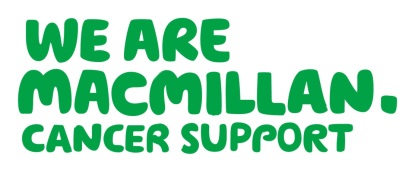 Shake off those winter bluesand feel the joy!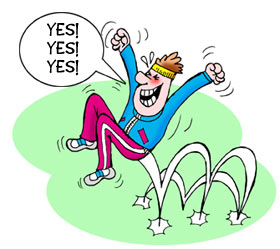 Saturday 14th December ~ 11.30am StartWooler Golf Course (NE71 6AL) GR.005327 Signposted from Doddington village off B6525Off road measured scenic courseSerious runners, fun runners and walkers welcome£5 Adults£3 ChildrenSoup and bread includedHot drinks and mince pies availablePrizes and Raffle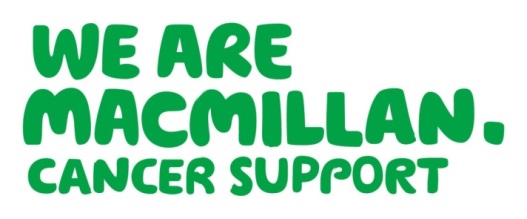 For more info call Claire 01668 281401